The School district of philadelphiaRoberto Clemente promise academy122 west erie avenuePhiladelphia, Pennsylvania 19121Telephone (215) 400-3930Paulette L. Gaddy						          Kari Hill and Sherrine Wilkins Principal	                                      			          Assistant Principals								"If you have a chance to accomplish something that will make things better for the people coming behind you, and you don't do that, you are wasting your time on this Earth." Roberto Clemente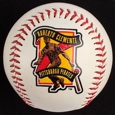 Estimados padres/encargados:El Distrito Escolar de Filadelfia pronto comenzará la fase II de su plan para incorporar grupos de estudiantes de manera cuidadosa y segura a una combinación de aprendizaje en persona y digital (aprendizaje híbrido). Todos los estudiantes en los grados 3º a 5º y los estudiantes con necesidades complejas en los grados 6º a 8º cuyas familias seleccionaron el aprendizaje híbrido durante el proceso de selección entrarán paulatinamente, comenzando la semana del lunes 26 de abril si aún quieren hacerlo. De lo contrario, pueden seguir siendo 100% digitales. Las familias que eligieron permanecer en el modelo de aprendizaje 100% digital o no hicieron una selección durante el proceso de selección de abril deben permanecer digitales por ahora.A los estudiantes que opten por el aprendizaje híbrido se les asignará un horario en el que asistirán a la escuela en persona dos días a la semana, ya sea en los días A (lunes y martes) o en los días B (jueves y viernes). En los tres días restantes de cada semana, participarán en el aprendizaje digital a distancia, como lo han hecho desde el comienzo del año escolar.Para prepararse para una transición segura, los maestros necesitarán tiempo adicional durante las jornadas laborales del 12 al 23 de abril. Ellos utilizarán ese tiempo para preparar sus aulas y participar en capacitación sobre salud y seguridad y para desarrollo profesional.Este es el horario para nuestros estudiantes del tercer al quinto grado y para los estudiantes con necesidades complejas del sexto al octavo grado:Si usted es padre/madre/encargado(a) de un estudiante de prekínder a 2º grado, los horarios para esos estudiantes se mantendrán como lo comunicó previamente la escuela de su alumna(o).Les recordamos que los estudiantes que no estén completamente inmunizados no serán admitidos a las clases presenciales y deben permanecer digitales hasta que estén completamente inmunizados. Comuníquese con la enfermera de su escuela si tiene preguntas sobre vacunas o con la maestra/o de su alumna(o) si tiene preguntas sobre la programación. Gracias por su flexibilidad y paciencia mientras nos preparamos para esta importante transición en que apoyamos las distintas necesidades educacionales de nuestros estudiantes.Paulette Gaddy,PrincipalLunes 12 de abrilSolo aprendizaje asincrónico (a su propio ritmo e independiente). No habrá aprendizaje sincrónico (instrucción en vivo).Martes, miércoles y jueves del 13, 14 y 15 de abril Se reanudará la instrucción sincrónica (en vivo). Sin embargo, podría aumentar la cantidad de tiempo de aprendizaje asincrónico para que los maestros puedan tener su desarrollo profesional y arreglar las aulas para la tarde. Le comunicaremos estos cambios.Los viernes se mantendrán en el horario actual con ½ día de aprendizaje sincrónico por la mañana y ½ día de aprendizaje asincrónico por la tarde.Lunes, martes, miércoles y jueves del 19, 20, 21 y 22 de abrilLa instrucción sincrónica (en vivo) continúa con un aumento en la cantidad de tiempo de aprendizaje asincrónico para que los maestros puedan tener su desarrollo profesional y arreglar las aulas para la tarde. Le comunicaremos estos cambios.Los viernes se mantendrán en el horario actual con ½ día de aprendizaje sincrónico por la mañana y ½ día de aprendizaje asincrónico por la tarde.A partir del 26 de abrilRecomienza el horario normal